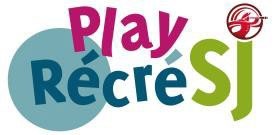 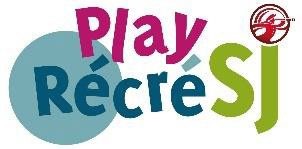 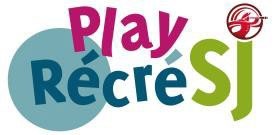 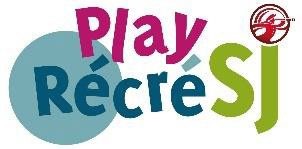 Du 15 avril au 20 septembre 2024Veuillez noter les jours et dates que vous voulez exclure de votre planification.Exigences en matière d’indemnisation et d’assuranceOui, l’organisation/groupe possède sa propre assurance, fournira une copie du contrat à la ville de Saint John.Non, l’organisation/groupe n’a pas d’assurance et devra s’adresser au centre d’assurance de la ville de Saint John.Déclaration de réservation des patinoires des arénasJ’ai lu ce qui suit : En présentant une demande de réservation de patinoire à la Ville de Saint John, l’association, la ligue ou l’équipe susmentionnée reconnaît sa responsabilité de permettre aux participants d’accepter ou de refuser une demande de consentement à la communication de renseignements personnels à la Ville de Saint John à des fins de vérification de la résidence.REMARQUE :	ASSUREZ-VOUS QU’AUCUN AUTRE MEMBRE DE VOTRE ÉQUIPE, DE VOTRE LIGUE OU DE VOTRE ORGANISATION NE PRÉSENTE LA MÊME DEMANDE QUE VOUS.ENVOYEZ VOTRE DEMANDE À :	Croissance et services communautaires, Saint JohnDemande de réservation de patinoire de l’arèneCase postale, case 1971	Courriel : darrell.fountain@saintjohn.caE2L 4L1, Saint John (N.-B.) Nom de la ligue/de l’équipeNom de la ligue/de l’équipeRépartition des équipes dans l’organisation (inclure le nombre de participants)Affiliation (veuillez encercler)Corps administratif provincial (HNB, Patinage N.-B, etc.)Corps administratif provincial (HNB, Patinage N.-B, etc.)Établissement scolaireCommercial/affaires(Nombre d’équipes et répartition, p. ex., IP, Novice, Pee Wee, apprendre à patiner, adulte, etc.)Niveau de jeu (veuillez encercler)JeunesJeunesJeunesAdultes(Nombre d’équipes et répartition, p. ex., IP, Novice, Pee Wee, apprendre à patiner, adulte, etc.)Noms des personnes-ressources : (Veuillez noter que toutes les demandes de réservation seront examinées. Les durées des réservations des années précédentes peuvent être modifiées)Noms des personnes-ressources : (Veuillez noter que toutes les demandes de réservation seront examinées. Les durées des réservations des années précédentes peuvent être modifiées)Noms des personnes-ressources : (Veuillez noter que toutes les demandes de réservation seront examinées. Les durées des réservations des années précédentes peuvent être modifiées)Noms des personnes-ressources : (Veuillez noter que toutes les demandes de réservation seront examinées. Les durées des réservations des années précédentes peuvent être modifiées)Noms des personnes-ressources : (Veuillez noter que toutes les demandes de réservation seront examinées. Les durées des réservations des années précédentes peuvent être modifiées)Noms des personnes-ressources : (Veuillez noter que toutes les demandes de réservation seront examinées. Les durées des réservations des années précédentes peuvent être modifiées)Noms des personnes-ressources : (Veuillez noter que toutes les demandes de réservation seront examinées. Les durées des réservations des années précédentes peuvent être modifiées)Noms des personnes-ressources : (Veuillez noter que toutes les demandes de réservation seront examinées. Les durées des réservations des années précédentes peuvent être modifiées)1er nom2e nomAdresseAdresseVilleVilleCode postalCode postalTéléphone (domicile)TravailTéléphone (domicile)TravailTéléphone (domicile)CellulaireTéléphone (domicile)CellulaireCourriel CourrielArène de préférence (indiquez votre 1er et 2e choix)Préférence de plage horairePréférence de plage horairePréférence de plage horairePréférence de plage horairePréférence de plage horairePréférence de plage horaireArène de préférence (indiquez votre 1er et 2e choix)JoursJoursDatesDatesDuréeDuréeArène de préférence (indiquez votre 1er et 2e choix)DébutFinDébutFinDébutFinAnnulation de la réservation de l’arèneJour(s)Date(s)HeureNous avons lu la Politique d’attribution et de gestion des installations extérieures ci-jointe et, au nom de l’organisation, de la ligue ou de l’équipe susmentionnée, nous nous engageons à la respecter.  Nous comprenons également que nous sommes entièrement responsables du paiement intégral des sommes exigibles à l’ordre de la Ville de Saint John. Nous comprenons que le non-respect de ces conditions mettra fin à notre utilisation de la patinoire.Nous avons lu la Politique d’attribution et de gestion des installations extérieures ci-jointe et, au nom de l’organisation, de la ligue ou de l’équipe susmentionnée, nous nous engageons à la respecter.  Nous comprenons également que nous sommes entièrement responsables du paiement intégral des sommes exigibles à l’ordre de la Ville de Saint John. Nous comprenons que le non-respect de ces conditions mettra fin à notre utilisation de la patinoire.Nous avons lu la Politique d’attribution et de gestion des installations extérieures ci-jointe et, au nom de l’organisation, de la ligue ou de l’équipe susmentionnée, nous nous engageons à la respecter.  Nous comprenons également que nous sommes entièrement responsables du paiement intégral des sommes exigibles à l’ordre de la Ville de Saint John. Nous comprenons que le non-respect de ces conditions mettra fin à notre utilisation de la patinoire.Nous avons lu la Politique d’attribution et de gestion des installations extérieures ci-jointe et, au nom de l’organisation, de la ligue ou de l’équipe susmentionnée, nous nous engageons à la respecter.  Nous comprenons également que nous sommes entièrement responsables du paiement intégral des sommes exigibles à l’ordre de la Ville de Saint John. Nous comprenons que le non-respect de ces conditions mettra fin à notre utilisation de la patinoire.Date :Signé :